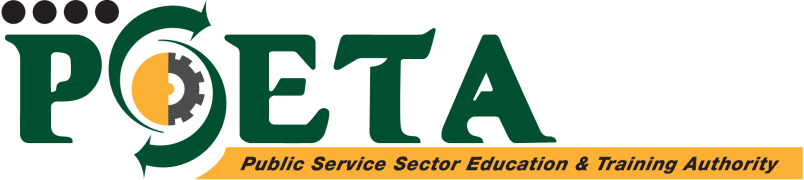 APPLICATION FOR A DISCRETIONARY GRANT SKILLS PROGRAMMES FOR PUBLIC SERVICE EMPLOYEESApplications are to be submitted to PSETA,     Hand delivery address:        353 Festival Street                Hatfield                Pretoria                                                                                  0028SUBMIT ONE FORM FOR EACH QUALIFICATIONAPPLICATION MUST BE ACCOMPANIED BY THE DETAILED PROPOSALProspective applicant must submit a proposal which include the following information:Introduction and executive summaryA detailed project plan including key activities, milestones, roll out plan, deliverables and detailed timeframes (indication of training venues, learner induction plan, training plan, etc. should be considered).Information on similar training projects undertaken, with contactable references, nature of the project, duration, value, and number of beneficiaries serviced. Reference letters must be included. Details of the key personnel that will be involved in the project, with a clear indication of the roles that will be played by each person. Detailed CVs for each team member must be included.Profile of the organization including evidence of accreditation for the indicated unit standards.Details of experience in implementing similar training in the public sector, and demonstrated understanding of the unique needs of the public sector.Proposed project organization and the project team structure.Proposed detailed budget including costs (VAT inclusive) per deliverable.The names and contact details of two referees who can provide an objective assessment of the quality of relevant and recent work undertaken by the potential service provider and who will not be seen to be in a potential conflict of interest situation.Description of the current available infrastructure arrangements to deliver the training (Organizational structure, systems, processes, human resource capacity, training venues).In the case of a consortium or joint venture, a signed agreement and detailed profile/s of all the companies must be submitted.APPLICANTAPPLICANTAPPLICANTTraining ProviderEmployerLead EmployerPlease mark with the cross (X)Please mark with the cross (X)Please mark with the cross (X)SECTION 1: DETAILS OF THE APPLICANTSECTION 1: DETAILS OF THE APPLICANTSECTION 1: DETAILS OF THE APPLICANTSECTION 1: DETAILS OF THE APPLICANTSECTION 1: DETAILS OF THE APPLICANTSECTION 1: DETAILS OF THE APPLICANTSECTION 1: DETAILS OF THE APPLICANTSECTION 1: DETAILS OF THE APPLICANTSECTION 1: DETAILS OF THE APPLICANTSECTION 1: DETAILS OF THE APPLICANTName of ApplicantApplication in respect ofSKILLS PROGRAMMES FOR PUBLIC SERVICE EMPLOYEESSKILLS PROGRAMMES FOR PUBLIC SERVICE EMPLOYEESSKILLS PROGRAMMES FOR PUBLIC SERVICE EMPLOYEESSKILLS PROGRAMMES FOR PUBLIC SERVICE EMPLOYEESSKILLS PROGRAMMES FOR PUBLIC SERVICE EMPLOYEESSKILLS PROGRAMMES FOR PUBLIC SERVICE EMPLOYEESSKILLS PROGRAMMES FOR PUBLIC SERVICE EMPLOYEESSKILLS PROGRAMMES FOR PUBLIC SERVICE EMPLOYEESSKILLS PROGRAMMES FOR PUBLIC SERVICE EMPLOYEESApplication in respect ofSkills programme  IDApplicant’s  Skills Development Levy NumberLevy No.Levy No.Levy No.Levy No.SETA:SETA:SETA:SETA:SETA:SectorCompany/Organisation SizeSmall (0-49)Small (0-49)Medium (50-149)Medium (50-149)Large (150 or larger)Large (150 or larger)Large (150 or larger)Large (150 or larger)Large (150 or larger)Are you a?   (please tick relevant box)National DepartmentProvincial DepartmentLegislaturePublic EntityAddressPhysical Address:Physical Address:Physical Address:Postal Address:Postal Address:Postal Address:Postal Address:Postal Address:Postal Address:Name of ProvinceContact PersonMobile NumberTelephone NumberFax NumberEmailLEARNER AND GRANT INFORMATIONLEARNER AND GRANT INFORMATIONLEARNER AND GRANT INFORMATIONLEARNER AND GRANT INFORMATIONLEARNER AND GRANT INFORMATIONLEARNER AND GRANT INFORMATIONLEARNER AND GRANT INFORMATIONLEARNER AND GRANT INFORMATIONLEARNER AND GRANT INFORMATIONLEARNER AND GRANT INFORMATIONNumber of learners Total Cost Per LearnerRRRRRRRRRTotal Grant RequestedRRRRRRRRRPREVIOUS PSETA GRANTS AWARDED PREVIOUS PSETA GRANTS AWARDED PREVIOUS PSETA GRANTS AWARDED PREVIOUS PSETA GRANTS AWARDED PREVIOUS PSETA GRANTS AWARDED PREVIOUS PSETA GRANTS AWARDED PREVIOUS PSETA GRANTS AWARDED PREVIOUS PSETA GRANTS AWARDED PREVIOUS PSETA GRANTS AWARDED PREVIOUS PSETA GRANTS AWARDED Previous PSETA GrantsDateDateDateAmountAmountAmountAmountAmountAmountSECTION 3: DECLARATION BY THE APPLICANTSECTION 3: DECLARATION BY THE APPLICANTSECTION 3: DECLARATION BY THE APPLICANTI, the undersigned, taking responsibility for the applicant’s organisation certify that:I, the undersigned, taking responsibility for the applicant’s organisation certify that:I, the undersigned, taking responsibility for the applicant’s organisation certify that:The information contained in this application is correct; andThe information contained in this application is correct; andThe information contained in this application is correct; andThe necessary supporting documentation listed below is attached:The necessary supporting documentation listed below is attached:The necessary supporting documentation listed below is attached:Supporting DocumentationNot ApplicableAttachedCompany registration documents with certified copies of IDs of members, shareholders and directorsCertified copy of Accreditation certificate for the relevant unit standardsOriginal and valid BBBEE verification certificateWritten confirmation of tax compliance or validityDocumentation providing evidence of the organization’s capacity to deliver on the projectProject proposalDeclaration of InterestYesNoAre you or any person connected with the application employed by the SETA? If so, state particulars:…………………………………….Do you or any person connected with the application have any relationship (family, friend, other) with a person employed by the SETA, or a member of the PSETA Board?If so, state particulars: …………………………………….Are you or any person connected with the application aware of any relationship (family, friend, other) between the applicant and any person who may be involved in the evaluation or approval of this application?If so, state particulars: …………………………………….Equity Black South AfricansWomenWhat is the percentage of the organization owned by (If private company)?What percentage is owned by people with disabilities (If private company)??How many executive management positions in your organization are filled by?How many executive management positions in your organization are filled by people with disabilities?NameDesignationSignature (Authorised person)Date & PlaceNameDesignationSECTION 4: THE FORMAT OF THE PROPOSAL